Подготовила урокУчитель первой квалификационной категории по биологии и химииГУО « Средняя школа №1 г. П. Кореличи»Самец Елена Николаевна8 классБиологияТема. Нервная система, органы чувств и поведение.Цели урока:     - формировать знания о признаках усложнения нервной системы, органов            чувств и поведения млекопитающих;     - развивать умения работать с текстом; иллюстрациями учебного пособия;          наглядными пособиями;      - формировать умения   распознавать и сравнивать различные органы и            системы органов тела    млекопитающих; обобщать, делать соответствующие        выводы;     - продолжить экологическое воспитание учащихся.Учебно- методическое обеспечение: рабочая тетрадь, учебное пособие,  комьютеры,  мультиборд, презентация «Нервная система, органы чувств и поведение», ЭОР(электроннооразовательный ресурс) «Биология 8 класс».Ход урокаОрганизационный момент.Прикоснитесь друг к другу ладошками и подарите своему товарищу чувство уверенности в том, что сегодня у нас все получится, поддержите друг друга перед нашей предстоящей работой, улыбнитесь друг другу от всей души.Актуализация опорных знаний.2.1.Фронтальная беседа по вопросам:- Какой класс типа Хордовых мы с вами изучаем?- Назовите представителей класса Млекопитающих.- Почему всех этих животных объединяем в один класс?2.2. Выполнение тестового задания на комьютере в программе easyQuizzy «Внешнее и внутренне строение млекопитающих» ( 2 учащихся).2.3.Карточка «Строение скелета собаки»2.4.Работа с классом : Перечислите какие системы внутренних органов мы с вами изучили.  Соотнести системы. ЭОР. Параграф 52; закрепление; задание 1.2.5. Выберите из приведенного перечня соответствующие названия органов млекопитающих. ЭОР. Параграф 53; повторение; задание 2.2.6.Докажите, что строение пищеварительной системы соответствует выполняемым функциям.2.7. Сравните строение дыхательной системы млекопитающих и докажите, что  в легких млекопитающих увеличивается площадь газообмена?2.48. Докажите, что кровеносная система млекопитающего прошла длительный путь эволюции с помощью презентации (2 слайд)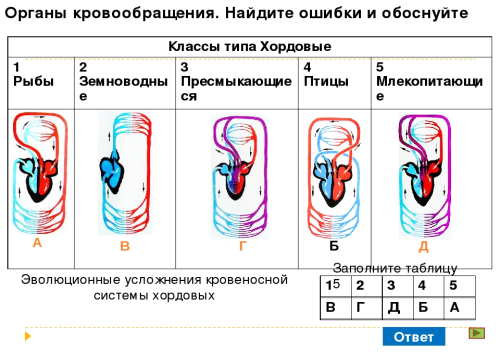 Целемотивационный этап- Вступительное слово учителя.  Проблемный вопрос.Мы изучили ряд систем внутренних органов. Вы знаете, что все системы внутренних органов работают согласованно. Какая система органов создает согласованную работу.- Нервная система- Тема урока «Нервная система, органы чувств и поведение»- Задачи урока ( предлагаю определить учащимся)      4. Изучение нового материала  4.1 Особенности строения нервной системы.- заполните схему.5.Физкультминутка4.2 Докажите, что в строении головного мозга млекопитающих можно найти сходство и различие с другими классами типа хордовых.Задание в парах.На рисунке изображено строение головного мозга представителей позвоночных (цифры обозначают отделы): рыбы, лягушки, голубя, кролика, собаки. Раскрасьте цветными, карандашами отделы головного мозга .Напишите их названия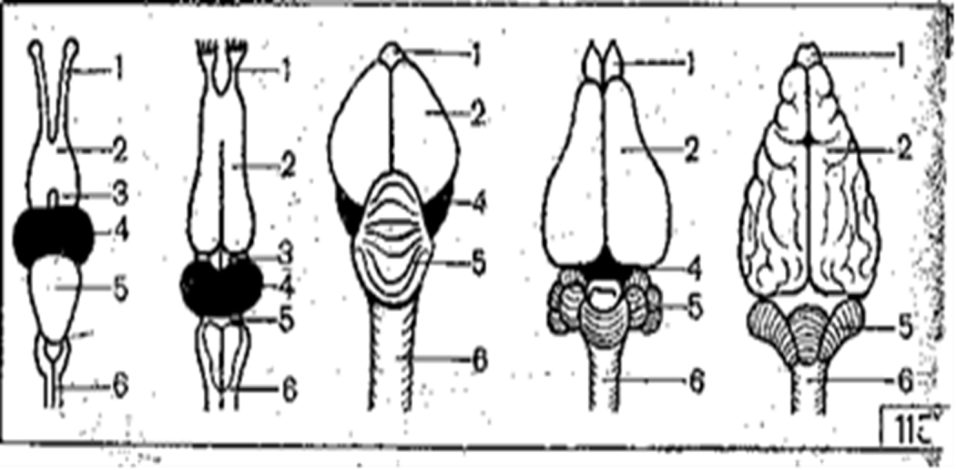 Самостоятельная работа учащихся с материалом учебного пособия ( параграф 53, стр.195.).Рефлексия. ЭОР, параграф 53, закрепление, задание 1,2.4.3 От отделов головного и спинного мозга отходят нервы, которые регулируют работу органов чувств.- Какие органы чувств вы знаете?  (3 слайд)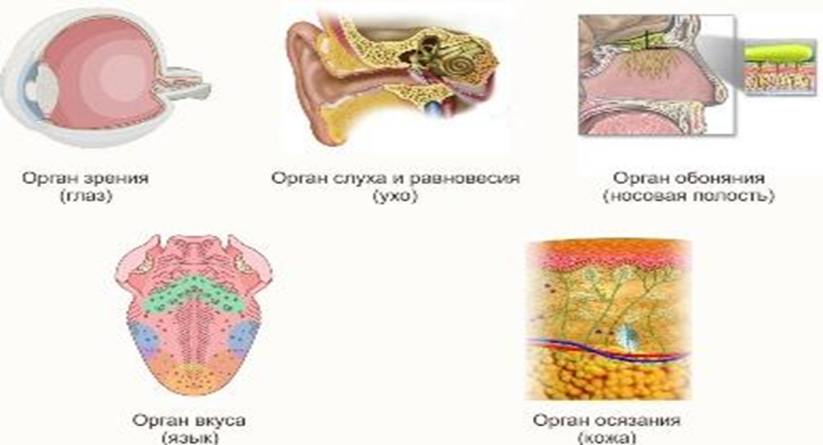 - Как устроен орган слуха у млекопитающих? ( Слайд 4)Самостоятельная работа с учебным пособием.  Стр. 196 первый обзац.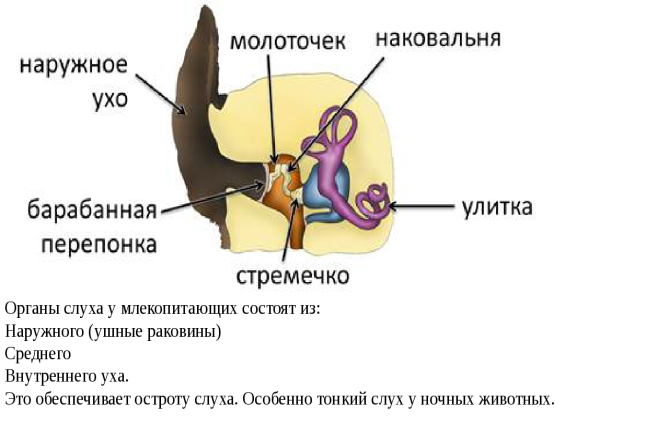 - Одинаковая ли степень развития органов чувств у разных видов? От чего это зависит. Самостоятельная индивидуальная работа с учебным пособием. Стр. 195-196. Пункт «Органы чувств». Слайд 5.Какие из органов чувств наиболее развиты у предложенных видов и с чем это связано?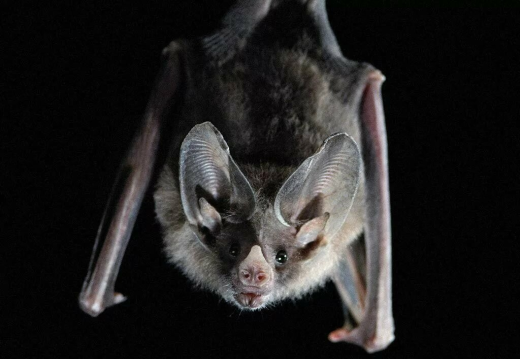 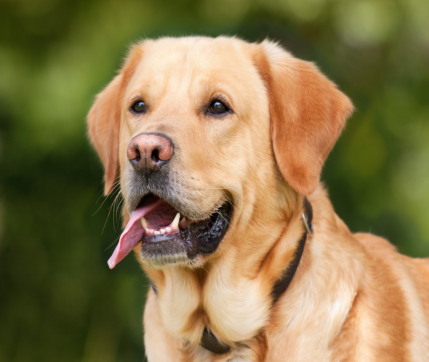 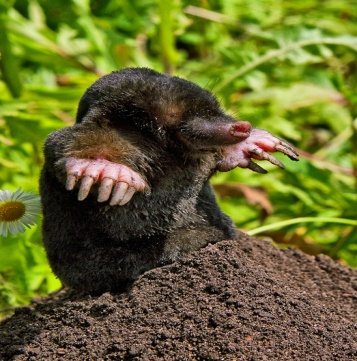 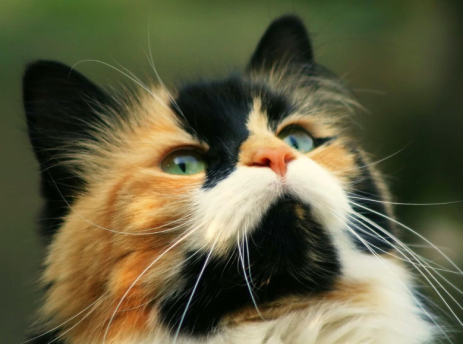 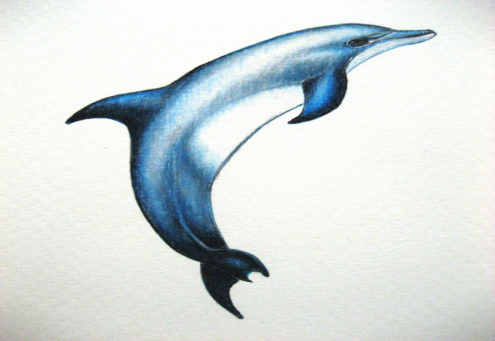 - У многих у вас дома имеются домашние животные. Вы наверное любите наблюдать за своими питомцами. - Как вы думаете, почему у млекопитающих довольно сложное поведение?(просмотр видеоролика «Поведение домашнего животного»).- Самостоятельная работа с учебным пособием. Стр. 196-197.5. Закрепление изученного материала.- Выполнение тестового задания. ЭОР. Параграф 53., итоги урока, 2 задание.6. Рефлексия.- Учащиеся высказывают впечатления о своей деятельности на уроке.Прием «Закончите фразу»Мне было интересно…. .Мы сегодня разобрались….  .Я сегодня понял (а) , что …..  .Мне было трудно …..  .7. Домашнее задание. Параграф 53; ответить на вопросы после параграфа.*Подготовить презентацию «Забота о потомстве».